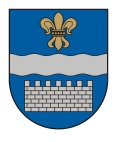   LATVIJAS REPUBLIKASDAUGAVPILS PILSĒTAS DOMEReģ. Nr. 90000077325, K. Valdemāra iela 1, Daugavpils, LV-5401, tālrunis 65404344, 65404346, fakss 65421941               e-pasts: info@daugavpils.lv   www.daugavpils.lvNolikums Nr.14(protokols Nr.23    2.§)APSTIPRINĀTSar Daugavpils pilsētas domes2013.gada 10.oktobralēmumu Nr.408DAUGAVPILS 3.VIDUSSKOLAS NOLIKUMSIzdots saskaņā ar Izglītības likuma 22.panta pirmo daļu  un Vispārējās izglītības likuma 8. un 9.pantuVispārīgie jautājumiDaugavpils 3.vidusskola (turpmāk tekstā - izglītības iestāde) ir Daugavpils pilsētas domes (turpmāk tekstā - dibinātājs) dibināta un Daugavpils pilsētas Izglītības pārvaldes (turpmāk tekstā - pārvalde) padotībā esoša vispārējās vidējās izglītības iestāde, kura īsteno vispārējās pamatizglītības, vispārējās vidējās izglītības un interešu izglītības programmas.	(grozīts ar 23.01.2014. lēmumu Nr.22)Izglītības iestādes darbības tiesiskais pamats ir Izglītības likums, Vispārējās izglītības likums, Ministru kabineta (turpmāk - MK) noteikumi, citi normatīvie akti, kā arī šis Nolikums.Izglītības iestādē ir zīmogi ar papildināto mazo valsts ģerboni un Daugavpils pilsētas mazo ģerboni, kā arī noteikta parauga veidlapas.(svītrots ar 23.01.2014. lēmumu Nr.22, stājas spēkā 01.04.2014.)Izglītības iestādei ir sava simbolika: logo, ģerbonis, karogs.Izglītības iestādes juridiskā adrese: Raiņa iela 30, Daugavpils, LV - 5401.2. Darbības mērķis, pamatvirziens un uzdevumi2.1. Izglītības iestādes darbības mērķis ir:2.1.1. organizēt un īstenot izglītības procesu, kas nodrošina valsts vispārējās pamatizglītības standartā un valsts vispārējās vidējās izglītības standartā noteikto mērķu sasniegšanu;2.1.2. sekmēt izglītojamo atbildīgu attieksmi pret sevi, ģimeni, līdzcilvēkiem, valsti un morāles vērtībām.2.1.3. stiprināt izglītojamo patriotismu un valstiskās identitātes apziņu.2.1.4. atbalstīt izglītojamo individuālo kompetenču attīstību.(papildināts ar 22.03.2018. lēmumu Nr.109)2.2. Izglītības iestādes darbības pamatvirziens ir mācību un audzināšanas darbība.2.3. Izglītības iestādes galvenie uzdevumi ir:2.3.1. īstenot licencētās vispārējās pamatizglītības un vispārējās vidējās izglītības un interešu izglītības programmas;2.3.2. nodrošināt iespēju izglītojamajiem iegūt zināšanas, prasmes un sagatavot aktīvai līdzdalībai sabiedrības dzīvē, sekmēt lēmumu pieņemšanas prasmju attīstību un spēju uzņemties atbildību;2.3.3. izvēlēties mācību un audzināšanas darba metodes un formas, kas nodrošina skolēna personības vispusīgu, harmonisku attīstību;2.3.4. racionāli izmantot finanšu, materiālos un informācijas resursus;2.3.5. sadarboties ar izglītojamo vecākiem vai personām, kas realizē aizgādību (turpmāk - vecāki), lai nodrošinātu obligātās pamatizglītības ieguvi visiem izglītības iestādes izglītojamajiem;2.3.6. sadarboties ar pašvaldības institūcijām un nevalstiskajām organizācijām;2.3.7. savā darbā mācību un audzināšanas procesā, ievērot demokrātijas, humānisma, un zinātniskuma principus, sistemātiku, individuālo un diferencēto pieeju.Īstenojamās izglītības programmasMācību un audzināšanas darbību reglamentējošs dokuments ir izglītības programma. Vispārējās pamatizglītības programmas saturu un īstenošanu reglamentē Vispārējās izglītības likums un Valsts pamatizglītības standarts. Vispārējās vidējās izglītības programmas saturu un īstenošanu reglamentē Vispārējās izglītības likums un Valsts vispārējās vidējās izglītības standarts.3.2. Izglītības iestāde piedāvā un īsteno šādas izglītības programmas:3.2.1. vispārējās pamatizglītības mazākumtautību programma (kods 21011121);3.2.2. vispārējās pamatizglītības matemātikas, dabaszinību un tehnikas virziena mazākumtautību programma (kods 21013121);3.2.3. vispārējās vidējās izglītības matemātikas, dabaszinību un tehnikas virziena mazākumtautību izglītības programmu (kods 31013021).3.2.4. vispārējās vidējās izglītības vispārizglītojošā virziena mazākumtautību programmu (kods 31011021). (grozīts ar 28.12.2015. lēmumu Nr.564) (grozīts ar 22.03.2018. lēmumu Nr.109)3.2.5. pamatizglītības matemātikas, dabaszinību un tehnikas virziena mazākumtautību programmu (kods 21013121).Izglītības iestāde pēc izglītojamo vecāku un izglītojamo pieprasījuma, saskaņojot ar dibinātāju, īsteno interešu izglītības programmas.Izglītības iestāde izstrādā savas izglītības programmas normatīvajos aktos noteiktajā kārtībā. Pedagogi ir tiesīgi izmantot Izglītības un zinātnes ministrijas (turpmāk - IZM) vai pašu izstrādātās mācību priekšmetu programmas. Tās izvērtē izglītības iestādes Metodiskā padome un apstiprina direktors.3.6.	Izglītības iestādes mācību plāni tiek veidoti saskaņā ar Izglītības iestādes izglītības programmām. Tos apstiprina direktors. 3.7.	Izglītības iestāde izstrādā interešu izglītības programmas, kuras apstiprina direktors. Pedagogi var izstrādāt mācību priekšmetu standartus, kurus apstiprina Valsts izglītības satura centrs.4. Izglītības procesa organizācija4.1. Izglītojamo uzņemšana izglītības iestādē, pārcelšana nākamajā klasē un atskaitīšana notiek saskaņā ar MK noteikumos noteiktajām prasībām izglītojamo uzņemšanai un pārcelšanai vispārējās pamatizglītības un vispārējās vidējās izglītības iestādēs atbilstoši izglītības programmām;4.2. Izglītojamo uzņemšana 1. klasē notiek saskaņā ar pārvaldes noteikto kārtību.4.3. Izglītojamo uzņemšana izglītības iestādes vispārējās vidējās izglītības programmās notiek MK noteikumos noteiktajā kārtībā un saskaņā ar direktora apstiprinātajiem uzņemšanas noteikumiem.4.4. Izglītojamo pārcelšana no vienas paralēlklases uz otru, no vienas izglītības programmas uz citu notiek, pamatojoties uz pedagoģiskās padomes lēmumu, ar direktora rīkojumu atbilstoši MK noteikumiem.4.5. Mācību gada ilgumu nosaka Vispārējās izglītības likums. Mācību gada, semestru sākuma un beigu datumus, kā arī skolēnu brīvdienas nosaka MK noteikumi.4.6. Papildu brīvdienas februārī 1. klasei (1 nedēļu) nosaka direktors pēc saskaņošanas ar pārvaldi, atbilstoši MK noteikumiem.4.7. Saskaņojot ar pārvaldi, direktors nosaka mācību gada pagarinājumu 1. – 8., 10. un 11.klasei, ja mācību gada laikā radušies īpaši izglītības procesu kavējoši apstākļi.4.8. Pamatojoties uz MK noteikumiem un pedagoģiskās padomes sēdes lēmumu, direktors ar rīkojumu nosaka pēcpārbaudījumus un papildus mācību pasākumus (konsultācijas) izglītojamajam, kura mācību sasniegumu vērtējums neatbilst mācību priekšmeta standartā noteiktajiem sasniedzamajiem rezultātiem, izdarot attiecīgu ierakstu izglītojamā liecībā.4.9. Pamatojoties uz izglītības programmām mācību gada sākumā direktors ar rīkojumu var noteikt 2 nobeiguma pārbaudes darbus 4. – 5., 7. – 8., 10. – 11.klašu izglītojamajiem.4.10. Mācību darba organizācijas pamatforma ir mācību stunda. (grozīts ar 22.03.2018. lēmumu Nr.109)4.11. Izglītojamo skaitu klasē un maksimālo dienas un nedēļas mācību stundu slodzi nosaka Vispārējās izglītības likums un pašvaldība.4.12. Mācību stundu slodzes sadalījumu pa nedēļas dienām izglītojamajiem nosaka direktora apstiprināts mācību stundu saraksts.4.13. Mācību stundu saraksts ietver licencēto un akreditēto vispārējas pamatizglītības un vispārējās vidējās izglītības programmu mācību plānos paredzētos mācību priekšmetus un klases audzinātāja stundu.4.14. Mācību stundu un citu nodarbību saraksts, kā arī interešu izglītības nodarbību saraksts ir pastāvīgs visu semestri. Izmaiņas tajā var izdarīt direktors vai direktora vietnieks mācību darbā, par to informējot pedagogus un izglītojamos.4.15. (svītrots ar 22.03.2018. lēmumu Nr.109)4.16. Pamatizglītības programmā noteiktās fakultatīvās nodarbības tiek organizētas pēc atsevišķa saraksta. Tās ir bezmaksas un tiek organizētas, ievērojot brīvprātības principu. Fakultatīvās nodarbības tiek organizētas, balstoties uz izglītojamo vēlmēm, vecāku iesniegumiem un izglītības iestādes iespējām.4.17. Izglītojamo papildizglītošanu (interešu izglītības nodarbības u.c. nodarbības ārpus izglītības programmām) izglītības iestāde veic pēc mācību stundām, pamatojoties uz vecāku iesniegumiem.4.18. Izglītības iestāde piedāvā konsultācijas un individuālās nodarbības īpaši talantīgiem izglītojamajiem un arī tiem, kuriem nepieciešama palīdzība mācību priekšmeta apguvē.4.19. Mācību nedēļas ilgums ir 5 darba dienas, izglītības iestāde strādā vienā maiņā.4.20. Pamatojoties uz Izglītības programmām, ne vairāk kā 5 mācību dienas mācību gada laikā klase drīkst izmantot mācību ekskursijām, sporta pasākumiem un citiem ar mācību un audzināšanas procesu saistītiem pasākumiem.(grozīts ar 22.03.2018. lēmumu Nr.109)4.21. Projektu nedēļas laiku un norises kārtību var noteikt direktors, tā tiek plānota izglītības iestādes gada darba plānā.4.22. 1. – 4.klašu izglītojamajiem, pamatojoties uz vecāku iesniegumiem, var būt organizētas pagarinātās darba dienas grupas. To darbību nosaka direktora apstiprināts reglaments.4.23. Izglītojamo mācību sasniegumus vērtē saskaņā ar Valsts pamatizglītības standarta un Valsts vispārējās vidējās izglītības standarta prasībām.5. Izglītības iestādes metodiskā padome un metodiskās komisijas5.1. Metodisko darbu izglītības iestādē koordinē metodiskā padome. Tās darbību nosaka izglītības iestādes direktora apstiprināts reglaments. Metodisko padomi veido metodisko komisiju vadītāji, direktora vietnieki izglītības jomā, bibliotekārs, izglītības iestādes psihologs un sociālais pedagogs un pedagogi karjeras konsultanti. Metodiskās padomes darbu organizē un vada direktora vietnieks izglītības jomā.(grozīts ar 22.03.2018. lēmumu Nr.109)5.2.	Valsts pamatizglītības un valsts vispārējās vidējās izglītības standartos un mācību priekšmetu standartos noteikto prasību izpildei, mācību priekšmetu un pedagogu pieredzes popularizēšanai, pasākumu un projektu īstenošanai izglītības iestādē izveido mācību priekšmetu un klašu audzinātāju metodiskās komisijas.5.3.	Metodiskās komisijas darbs tiek organizēts, pamatojoties uz metodiskās komisijas reglamentu.6. Izglītojamo tiesības un pienākumiIzglītojamo tiesības un pienākumus nosaka izglītības iestādes Iekšējās kārtības noteikumi.Par Iekšējās kārtības noteikumu neievērošanu, izglītojamo var saukt pie atbildības šajos noteikumos paredzētajā kārtībā. Atsevišķos gadījumos par pašvaldības saistošo noteikumu pārkāpšanu izglītojamais var tikt saukts pie administratīvās atbildības.         7. Pedagogu un citu darbinieku vispārīgās tiesības un pienākumi7.1. Izglītības iestādes pedagogu, pedagoģisko darbinieku, kā arī direktora vietnieku un citu darbinieku tiesības un pienākumus nosaka izglītības iestādes darbinieku amatu apraksti, darba kārtības noteikumi, darba līgums un direktora rīkojumi.                       8. Izglītības iestādes padomes izveidošanas kārtība un funkcijas8.1.	Izglītības iestādes padome ir koleģiāla institūcija. Tās sastāvu, organizēšanas kārtību un funkcijas nosaka Izglītības likums. 8.2. 	Izglītības iestādes padome darbojas saskaņā ar tās reglamentu.                      9. Izglītojamo pašpārvaldes izveidošanas kārtība un kompetence9.1. Izglītojamo pašpārvalde ir sabiedriska izglītojamo līdzpārvaldes institūcija. Izglītojamo pašpārvaldi ar izglītības iestādes vadības un direktora atbalstu veido izglītojamie pēc savas iniciatīvas. Tā ir demokrātiska izglītojamo kolektīva pašregulācijas un pašizteiksmes forma, kas savas kompetences ietvaros organizē un vada izglītojamo sabiedrisko dzīvi, aizstāv izglītojamo tiesības, intereses, piedalās izglītības iestādes pārvaldē.9.2. Izglītojamo pašpārvalde darbojas saskaņā ar tās reglamentu.10. Izglītības iestādes pedagoģiskās padomes izveidošanas kārtība un kompetence10.1. Pedagoģiskā padome ir izveidota mācību un audzināšanas procesā radušos jautājumu risināšanai, tās darbību nosaka direktora apstiprināts reglaments.10.2. Pedagoģisko padomi vada direktors, tās sastāvā ietilpst visi pedagogi un atbalsta personāls.10.3. Pedagoģiskās padomes sēdes notiek ne retāk kā reizi semestrī, to norisi protokolē, lēmumus pieņem ar balsu vairākumu. Sēdes var būt slēgtas vai atklātas atkarībā no apspriežamo jautājumu rakstura.11. Izglītības iestādes darbību reglamentējošie iekšējie normatīvie akti,  to pieņemšanas kārtība11.1. Daugavpils 3.vidusskolas attīstības plānu un grozījumus tajā apstiprina direktors katru gadu, saskaņojot ar izglītības iestādes padomi un pārvaldi.11.2. Daugavpils 3.vidusskolas izglītības programmas un grozījumus tajās apstiprina direktors, saskaņojot ar izglītības iestādes padomi un pārvaldi.11.3. Daugavpils 3.vidusskolas darba kārtības noteikumus un grozījumus tajos apstiprina direktors, saskaņojot ar arodbiedrības komiteju.11.4. Daugavpils 3.vidusskolas izglītojamo iekšējās kārtības noteikumus un grozījumus tajos apstiprina direktors, saskaņojot ar izglītības iestādes padomi un izglītojamo padomi.11.5. Daugavpils 3.vidusskolas izglītības iestādes padomes reglamentu un grozījumus tajā izdod padome, saskaņojot ar izglītības iestādes direktoru.11.6. Daugavpils 3.vidusskolas pedagoģiskās padomes reglamentu un grozījumus tajā apstiprina direktors, saskaņojot ar pedagoģisko padomi.11.7. Daugavpils 3.vidusskolas izglītojamo sasniegumu vērtēšanas reglamentu un grozījumus tajā apstiprina direktors, saskaņojot ar izglītojamo padomi.11.8. Daugavpils 3.vidusskolas metodiskās padomes un metodisko komisiju reglamentu un grozījumus tajā apstiprina direktors, saskaņojot ar pedagoģisko padomi.11.9. Daugavpils 3.vidusskolas kārtību par pedagogu mēneša darba algas noteikšanas kritērijiem apstiprina direktors saskaņojot ar pedagoģisko padomi.”(grozīts ar 22.03.2018. lēmumu Nr.109)11.10. Daugavpils 3.vidusskolas bibliotēkas reglamentu un grozījumus tajā apstiprina direktors.11.11. Daugavpils 3.vidusskolas arhīva nolikumu un grozījumus tajā apstiprina direktors.(grozīts ar 22.03.2018. lēmumu Nr.109)11.12. Daugavpils 3.vidusskolas gada darba plānu un grozījumus tajā apstiprina direktors, saskaņojot ar pedagoģisko padomi un pārvadi.11.13. Daugavpils 3.vidusskolas mācību stundu un nodarbību sarakstus apstiprina direktors.11.14. Pagarinātās darba dienas grupas reglamentu un grozījumus tajā apstiprina direktors.11.15. Daugavpils 3.vidusskolas dokumentu pārvaldības kārtību un grozījumus tajos apstiprina direktors.11.16. Daugavpils 3.vidusskolas lietu nomenklatūru un grozījumus tajā apstiprina direktors, saskaņojot ar Zonālo valsts arhīvu.11.17. (svītrots ar 27.11.2014. lēmumu Nr.561, stājas spēkā 01.01.2015.) 11.18. (svītrots ar 23.01.2014. lēmumu Nr.22, stājas spēkā 01.04.2014.)11.19. (svītrots ar 22.03.2018. lēmumu Nr.109)11.20. Daugavpils 3.vidusskolas izglītojamo pašpārvaldes reglamentu un grozījumus tajā apstiprina direktors, saskaņojot ar izglītojamo padomi.11.21. (svītrots ar 22.03.2018. lēmumu Nr.109)11.22. (svītrots ar 22.03.2018. lēmumu Nr.109)11.23. Daugavpils 3.vidusskolas darbības nodrošināšanas kārtību un grozījumus tajā apstiprina direktors.11.24. Daugavpils 3.vidusskolas sporta laukuma lietošanas reglamentu un grozījumus tajā apstiprina direktors.11.25. (svītrots ar 22.03.2018. lēmumu Nr.109)11.26. Daugavpils 3.vidusskolas elektronisko sakaru tīkla reglamentu un grozījumus tajā apstiprina direktors.11.27. Informācijas tehnoloģiju drošības noteikumus Daugavpils 3.vidusskolā un grozījumus tajos apstiprina direktors.11.27.1 Ekspertu komisijas nolikumu un grozījumus tajā apstiprina direktors.11.27.2 Kārtību, kādā Daugavpils 3.vidusskolā tiek organizēta izglītojamo ēdināšana no valsts budžeta un pašvaldības budžeta līdzekļiem, un grozījumus tajā apstiprina direktors.11.27.3 Daugavpils 3.vidusskolas kārtību, kā jārīkojas, izglītojamam gūstot traumu, izglītojamā pēkšņas saslimšanas gadījumos, citās veselībai bīstamās situācijās, un grozījumus tajā apstiprina direktors.(papildināts ar 28.12.2015. lēmumu Nr.564)11.27.4 Daugavpils 3.vidusskolas kārtību par naudas balvu un piemaksu noteikšanu un grozījumus tajā apstiprina direktors.11.27.5 Daugavpils 3.vidusskolas izglītojamo kavējumu uzskaites un vecāku informēšanas kārtību un grozījumus tajā apstiprina direktors.11.27.6 Daugavpils 3.vidusskolas pedagogu profesionālās darbības kvalitātes novērtēšanas kārtību un grozījumus tajā apstiprina direktors.11.27.7 Daugavpils 3.vidusskolas pedagogu profesionālās darbības kvalitātes novērtēšanas komisijas darbības kārtību un grozījumus tajā apstiprina direktors.11.27.8 Daugavpils 3.vidusskolas izglītojamo sūdzību iesniegšanas un izskatīšanas kārtību un grozījumus tajā apstiprina direktors.(papildināts ar 22.03.2018. lēmumu Nr.109)11.28. Izglītības iestādes direktors ir tiesīgs izdot un apstiprināt arī citus iekšējos normatīvos aktus.12. Izglītības iestādes struktūra12.1. Izglītības iestāde strādā atbilstoši tās izveidotai struktūrai.12.2. Izglītības iestādi vada direktors, kuru ieceļ amatā un atbrīvo no amata dibinātājs pēc saskaņošanas ar IZM.12.3. Direktora kompetenci nosaka Izglītības likums, Vispārējās izglītības likums, darba līgums un Izglītības iestādes nolikums.13. Izglītības iestādes saimnieciskā darbība13.1.	Izglītības iestāde var veikt saimniecisko darbību, kura netraucē izglītības iestādes darbībai. Izglītības iestādes direktors ir tiesīgs:13.1.1. slēgt nomas līgumus;13.1.2. slēgt ar juridiskām un fiziskām personām līgumus par dažādu izglītības iestādei nepieciešamo preču iegādi, darbu veikšanu un pakalpojumu sniegšanu, iepriekš saskaņojot ar Daugavpils pilsētas Izglītības pārvaldi un ievērojot dibinātāja apstiprinātos līgumu reģistrēšanas noteikumus.	(grozīts ar 23.01.2014. lēmumu Nr.22)Šie līdzekļi, kā arī ziedojumu un dāvinājumu līdzekļi, ieskaitāmi šiem mērķiem atvērtajos kontos un izmantojami tikai normatīvajos aktos noteiktajā kārtībā. 	(izteikts jaunā redakcijā ar 23.01.2014. lēmumu Nr.22, stājas spēkā 01.04.2014.)Kontroli par izglītības iestādes finansiāli saimniecisko darbību veic dibinātājs un pārvalde.Izglītības iestādē tiek organizēta izglītojamo ēdināšana. Izglītības iestādes ēdnīcas darbu kontrolē direktors, un var kontrolēt izglītības iestādes padome.14. Izglītības iestādes finansēšanas avoti un kārtība14.1. Izglītības iestādes finanšu līdzekļus veido:14.1.1. valsts mērķdotācija pedagogu darba samaksai;14.1.2. pašvaldības budžeta līdzekļi;14.1.3. citi finanšu līdzekļi.14.2. Valsts budžets nodrošina:14.2.1. pedagogu darba algas;14.2.2. normatīvajos aktos noteikto mācību līdzekļu iegādi.14.3. Daugavpils pilsētas pašvaldības budžets nodrošina:14.3.1. izglītības iestādes uzturēšanas un saimnieciskos izdevumus;14.3.2. saimnieciskā (tehniskā) personāla algas;(svītrots ar 27.11.2014. lēmumu Nr.561, stājas spēkā 01.01.2015.) 14.3.3. sociālā pedagoga un interešu izglītības pedagogu darba algas;14.3.4. normatīvajos aktos noteikto mācību līdzekļu iegādi;14.3.5. remonta un celtniecības darbu apmaksu.14.4. Citus finanšu līdzekļus veido:14.4.1. fizisko un juridisko personu ziedojumi un dāvinājumi;14.4.2. ieņēmumi no saimnieciskās darbības.14.5. Interešu izglītības programmas finansē MK noteikumos noteiktajā kārtībā. 14.6. Papildu finanšu līdzekļi izmantojami tikai izglītības iestādes materiālās bāzes uzturēšanai, izglītības iestādes attīstībai, mācību līdzekļu iegādei, izglītības iestādes aprīkojuma iegādei, pedagogu un izglītojamo materiālajai stimulēšanai. Par papildu līdzekļu izmantošanu direktors atskaitās izglītības iestādes padomei un biedrībai „Atbalsts nākotnei”.14.7. Izglītības iestādes direktors ir atbildīgs par to, lai ziedojumi būtu brīvprātīgi. Ziedojumu saņemšanas kārtību nosaka dibinātājs.14.8. Izglītības iestādes pamatbudžeta un speciālā budžeta tāmes apstiprina dibinātājs.14.9. Visu finanšu līdzekļu un materiālo vērtību uzskaiti veic pārvaldes Centralizētā grāmatvedība.(izteikts jaunā redakcijā ar 23.01.2014. lēmumu Nr.22, stājas spēkā 01.04.2014.)14.10.  Izglītības iestādes direktors organizē un nodrošina izglītības iestādes darbību budžetā un izglītības iestādes tāmē apstiprināto līdzekļu ietvaros, atbild par to racionālu un efektīvu izmantošanu atbilstoši paredzētajiem mērķiem.15. Izglītības iestādes reorganizēšanas un likvidācijas kārtībaIzglītības iestādi reorganizē vai likvidē dibinātājs, saskaņojot ar IZM.16. Izglītības iestādes nolikuma un tā grozījumu pieņemšanas kārtība16.1.	Grozījumus izglītības iestādes nolikumā veic pēc dibinātāja, pārvaldes, direktora, izglītības iestādes padomes vai pedagoģiskās padomes ierosinājuma.16.2.	Grozījumus izglītības iestādes nolikumā apstiprina dibinātājs.17. Izglītības iestādes darbības tiesiskuma nodrošināšana17.1. Izglītības iestādes darbības tiesiskumu nodrošina direktors.17.2. Direktora pieņemtos lēmumus un faktisko rīcību var apstrīdēt Administratīvā procesa likumā noteiktajā kārtībā Daugavpils pilsētas Izglītības pārvaldē.(grozīts ar 23.01.2014. lēmumu Nr.22)17.3. Izglītības iestādes darbinieku faktisko rīcību var apstrīdēt izglītības iestādes direktoram.18. Citi noteikumi18.1.	Izglītības iestādes bibliotēkas fondu komplektē, uzskaita, izmanto un saglabā, pamatojoties uz izglītības iestādes bibliotēkas reglamentu, kuru apstiprina direktors. Izglītības iestādes bibliotēkas darbu vada bibliotēkas vadītājs.18.2.	Izglītības iestādes lietvedību un arhīvu kārto atbilstoši normatīvo aktu prasībām.18.3.	Atbilstoši Valsts statistikas pārvaldes noteikto pārskatu formām izglītības iestāde noteiktā laikā un pēc noteiktas formas sagatavo atskaites un iesniedz pārvaldei un IZM.18.4.	Lai nodrošinātu izglītojamo profilaktisko veselības aprūpi un neatliekamo medicīnisko palīdzību, izglītības iestādē darbojas medpunkts, kura darbu organizē un vada medmāsa.18.5.	Izglītības iestāde izveido un uztur datorizētu uzskaiti atbilstoši VIIS (Valsts izglītības informatizācijas sistēma) izstrādātajai programmatūrai.Domes priekšsēdētājs         (personiskais paraksts)                                                  J.Lāčplēsis  LATVIJAS REPUBLIKASDAUGAVPILS PILSĒTAS DOMEReģ. Nr. 90000077325, K. Valdemāra iela 1, Daugavpils, LV-5401, tālrunis 65404344, 65404346, fakss 65421941               e-pasts: info@daugavpils.lv   www.daugavpils.lvNolikums Nr.14(protokols Nr.23    2.§)APSTIPRINĀTSar Daugavpils pilsētas domes2013.gada 10.oktobralēmumu Nr.408DAUGAVPILS 3.VIDUSSKOLAS NOLIKUMSIzdots saskaņā ar Izglītības likuma 22.panta pirmo daļu  un Vispārējās izglītības likuma 8. un 9.pantu1. Vispārīgie jautājumiDaugavpils 3.vidusskola (turpmāk tekstā - izglītības iestāde) ir Daugavpils pilsētas domes (turpmāk tekstā - dibinātājs) dibināta un Daugavpils pilsētas Izglītības pārvaldes (turpmāk tekstā - pārvalde) padotībā esoša vispārējās vidējās izglītības iestāde, kura īsteno vispārējās pamatizglītības, vispārējās vidējās izglītības un interešu izglītības programmas.	(grozīts ar 23.01.2014. lēmumu Nr.22)Izglītības iestādes darbības tiesiskais pamats ir Izglītības likums, Vispārējās izglītības likums, Ministru kabineta (turpmāk - MK) noteikumi, citi normatīvie akti, kā arī šis Nolikums.Izglītības iestādē ir zīmogi ar papildināto mazo valsts ģerboni un Daugavpils pilsētas mazo ģerboni, kā arī noteikta parauga veidlapas.(svītrots ar 23.01.2014. lēmumu Nr.22, stājas spēkā 01.04.2014.)Izglītības iestādei ir sava simbolika: logo, ģerbonis, karogs.Izglītības iestādes juridiskā adrese: Raiņa iela 30, Daugavpils, LV - 5401.2. Darbības mērķis, pamatvirziens un uzdevumi2.1. Izglītības iestādes darbības mērķis ir:2.1.1. organizēt un īstenot izglītības procesu, kas nodrošina valsts vispārējās pamatizglītības standartā un valsts vispārējās vidējās izglītības standartā noteikto mērķu sasniegšanu;2.1.2. sekmēt izglītojamo atbildīgu attieksmi pret sevi, ģimeni, līdzcilvēkiem, valsti un morāles vērtībām.2.2. Izglītības iestādes darbības pamatvirziens ir mācību un audzināšanas darbība.2.3. Izglītības iestādes galvenie uzdevumi ir:2.3.1. īstenot licencētās vispārējās pamatizglītības un vispārējās vidējās izglītības un interešu izglītības programmas;2.3.2. nodrošināt iespēju izglītojamajiem iegūt zināšanas, prasmes un sagatavot aktīvai līdzdalībai sabiedrības dzīvē, sekmēt lēmumu pieņemšanas prasmju attīstību un spēju uzņemties atbildību;2.3.3. izvēlēties mācību un audzināšanas darba metodes un formas, kas nodrošina skolēna personības vispusīgu, harmonisku attīstību;2.3.4. racionāli izmantot finanšu, materiālos un informācijas resursus;2.3.5. sadarboties ar izglītojamo vecākiem vai personām, kas realizē aizgādību (turpmāk - vecāki), lai nodrošinātu obligātās pamatizglītības ieguvi visiem izglītības iestādes izglītojamajiem;2.3.6. sadarboties ar pašvaldības institūcijām un nevalstiskajām organizācijām;2.3.7. savā darbā mācību un audzināšanas procesā, ievērot demokrātijas, humānisma, un zinātniskuma principus, sistemātiku, individuālo un diferencēto pieeju.3. Īstenojamās izglītības programmasMācību un audzināšanas darbību reglamentējošs dokuments ir izglītības programma. Vispārējās pamatizglītības programmas saturu un īstenošanu reglamentē Vispārējās izglītības likums un Valsts pamatizglītības standarts. Vispārējās vidējās izglītības programmas saturu un īstenošanu reglamentē Vispārējās izglītības likums un Valsts vispārējās vidējās izglītības standarts.3.2. Izglītības iestāde piedāvā un īsteno šādas izglītības programmas:3.2.1. pamatizglītības mazākumtautību programmu (kods 21011121);3.2.2. pamatizglītības matemātikas, dabaszinību un tehnikas virziena mazākumtautību programmu (kods 21013121);3.2.3. vispārējās vidējās izglītības matemātikas, dabaszinību un tehnikas virziena mazākumtautību programmu (kods 31013021);3.2.4. vispārējās vidējās izglītības vispārizglītojošā virziena mazākumtautību programmu (kods 31011023);(grozīts ar 28.12.2015. lēmumu Nr.564)3.2.5. pamatizglītības matemātikas, dabaszinību un tehnikas virziena mazākumtautību programmu (kods 21013121).Izglītības iestāde pēc izglītojamo vecāku un izglītojamo pieprasījuma, saskaņojot ar dibinātāju, īsteno interešu izglītības programmas.Izglītības iestāde izstrādā savas izglītības programmas normatīvajos aktos noteiktajā kārtībā. Pedagogi ir tiesīgi izmantot Izglītības un zinātnes ministrijas (turpmāk - IZM) vai pašu izstrādātās mācību priekšmetu programmas. Tās izvērtē izglītības iestādes Metodiskā padome un apstiprina direktors.3.6.	Izglītības iestādes mācību plāni tiek veidoti saskaņā ar Izglītības iestādes izglītības programmām. Tos apstiprina direktors. 3.7.	Izglītības iestāde izstrādā interešu izglītības programmas, kuras apstiprina direktors. Pedagogi var izstrādāt mācību priekšmetu standartus, kurus apstiprina Valsts izglītības satura centrs.4. Izglītības procesa organizācija4.1. Izglītojamo uzņemšana izglītības iestādē, pārcelšana nākamajā klasē un atskaitīšana notiek saskaņā ar MK noteikumos noteiktajām prasībām izglītojamo uzņemšanai un pārcelšanai vispārējās pamatizglītības un vispārējās vidējās izglītības iestādēs atbilstoši izglītības programmām;4.2. Izglītojamo uzņemšana 1. klasē notiek saskaņā ar pārvaldes noteikto kārtību.4.3. Izglītojamo uzņemšana izglītības iestādes vispārējās vidējās izglītības programmās notiek MK noteikumos noteiktajā kārtībā un saskaņā ar direktora apstiprinātajiem uzņemšanas noteikumiem.4.4. Izglītojamo pārcelšana no vienas paralēlklases uz otru, no vienas izglītības programmas uz citu notiek, pamatojoties uz pedagoģiskās padomes lēmumu, ar direktora rīkojumu atbilstoši MK noteikumiem.4.5. Mācību gada ilgumu nosaka Vispārējās izglītības likums. Mācību gada, semestru sākuma un beigu datumus, kā arī skolēnu brīvdienas nosaka MK noteikumi.4.6. Papildu brīvdienas februārī 1. klasei (1 nedēļu) nosaka direktors pēc saskaņošanas ar pārvaldi, atbilstoši MK noteikumiem.4.7. Saskaņojot ar pārvaldi, direktors nosaka mācību gada pagarinājumu 1. – 8., 10. un 11.klasei, ja mācību gada laikā radušies īpaši izglītības procesu kavējoši apstākļi.4.8. Pamatojoties uz MK noteikumiem un pedagoģiskās padomes sēdes lēmumu, direktors ar rīkojumu nosaka pēcpārbaudījumus un papildus mācību pasākumus (konsultācijas) izglītojamajam, kura mācību sasniegumu vērtējums neatbilst mācību priekšmeta standartā noteiktajiem sasniedzamajiem rezultātiem, izdarot attiecīgu ierakstu izglītojamā liecībā.4.9. Pamatojoties uz izglītības programmām mācību gada sākumā direktors ar rīkojumu var noteikt 2 nobeiguma pārbaudes darbus 4. – 5., 7. – 8., 10. – 11.klašu izglītojamajiem.4.10. Mācību darba organizācijas pamatforma ir mācību stunda. Mācību stundas ilgums ir 40 minūtes.4.11. Izglītojamo skaitu klasē un maksimālo dienas un nedēļas mācību stundu slodzi nosaka Vispārējās izglītības likums un pašvaldība.4.12. Mācību stundu slodzes sadalījumu pa nedēļas dienām izglītojamajiem nosaka direktora apstiprināts mācību stundu saraksts.4.13. Mācību stundu saraksts ietver licencēto un akreditēto vispārējas pamatizglītības un vispārējās vidējās izglītības programmu mācību plānos paredzētos mācību priekšmetus un klases audzinātāja stundu.4.14. Mācību stundu un citu nodarbību saraksts, kā arī interešu izglītības nodarbību saraksts ir pastāvīgs visu semestri. Izmaiņas tajā var izdarīt direktors vai direktora vietnieks mācību darbā, par to informējot pedagogus un izglītojamos.4.15. Tālmācības izglītības programmas darba grafiku apstiprina izglītības iestādes direktors.4.16. Pamatizglītības programmā noteiktās fakultatīvās nodarbības tiek organizētas pēc atsevišķa saraksta. Tās ir bezmaksas un tiek organizētas, ievērojot brīvprātības principu. Fakultatīvās nodarbības tiek organizētas, balstoties uz izglītojamo vēlmēm, vecāku iesniegumiem un izglītības iestādes iespējām.4.17. Izglītojamo papildizglītošanu (interešu izglītības nodarbības u.c. nodarbības ārpus izglītības programmām) izglītības iestāde veic pēc mācību stundām, pamatojoties uz vecāku iesniegumiem.4.18. Izglītības iestāde piedāvā konsultācijas un individuālās nodarbības īpaši talantīgiem izglītojamajiem un arī tiem, kuriem nepieciešama palīdzība mācību priekšmeta apguvē.4.19. Mācību nedēļas ilgums ir 5 darba dienas, izglītības iestāde strādā vienā maiņā.4.20. Pamatojoties uz Izglītības programmām, ne vairāk kā 5 mācību dienas mācību gada laikā klase drīkst izmantot mācību ekskursijām, mācību olimpiādēm, sporta pasākumiem un citiem ar mācību un audzināšanas procesu saistītiem pasākumiem.4.21. Projektu nedēļas laiku un norises kārtību var noteikt direktors, tā tiek plānota izglītības iestādes gada darba plānā.4.22. 1. – 4.klašu izglītojamajiem, pamatojoties uz vecāku iesniegumiem, var būt organizētas pagarinātās darba dienas grupas. To darbību nosaka direktora apstiprināts reglaments.4.23. Izglītojamo mācību sasniegumus vērtē saskaņā ar Valsts pamatizglītības standarta un Valsts vispārējās vidējās izglītības standarta prasībām.5. Izglītības iestādes metodiskā padome un metodiskās komisijas5.1. Metodisko darbu izglītības iestādē koordinē metodiskā padome. Tās darbību nosaka izglītības iestādes direktora apstiprināts reglaments. Metodisko padomi veido metodisko komisiju vadītāji, direktora vietnieki izglītības jomā, bibliotekārs, izglītības iestādes psihologs un sociālais pedagogs. Metodiskās padomes darbu organizē un vada direktora vietnieks izglītības jomā.5.2.	Valsts pamatizglītības un valsts vispārējās vidējās izglītības standartos un mācību priekšmetu standartos noteikto prasību izpildei, mācību priekšmetu un pedagogu pieredzes popularizēšanai, pasākumu un projektu īstenošanai izglītības iestādē izveido mācību priekšmetu un klašu audzinātāju metodiskās komisijas.5.3.	Metodiskās komisijas darbs tiek organizēts, pamatojoties uz metodiskās komisijas reglamentu.6. Izglītojamo tiesības un pienākumiIzglītojamo tiesības un pienākumus nosaka izglītības iestādes Iekšējās kārtības noteikumi.Par Iekšējās kārtības noteikumu neievērošanu, izglītojamo var saukt pie atbildības šajos noteikumos paredzētajā kārtībā. Atsevišķos gadījumos par pašvaldības saistošo noteikumu pārkāpšanu izglītojamais var tikt saukts pie administratīvās atbildības.7. Pedagogu un citu darbinieku vispārīgās tiesības un pienākumi7.1. Izglītības iestādes pedagogu, pedagoģisko darbinieku, kā arī direktora vietnieku un citu darbinieku tiesības un pienākumus nosaka izglītības iestādes darbinieku amatu apraksti, darba kārtības noteikumi, darba līgums un direktora rīkojumi.8. Izglītības iestādes padomes izveidošanas kārtība un funkcijas8.1.	Izglītības iestādes padome ir koleģiāla institūcija. Tās sastāvu, organizēšanas kārtību un funkcijas nosaka Izglītības likums. 8.2. 	Izglītības iestādes padome darbojas saskaņā ar tās reglamentu.9. Izglītojamo pašpārvaldes izveidošanas kārtība un kompetence9.1. Izglītojamo pašpārvalde ir sabiedriska izglītojamo līdzpārvaldes institūcija. Izglītojamo pašpārvaldi ar izglītības iestādes vadības un direktora atbalstu veido izglītojamie pēc savas iniciatīvas. Tā ir demokrātiska izglītojamo kolektīva pašregulācijas un pašizteiksmes forma, kas savas kompetences ietvaros organizē un vada izglītojamo sabiedrisko dzīvi, aizstāv izglītojamo tiesības, intereses, piedalās izglītības iestādes pārvaldē.9.2. Izglītojamo pašpārvalde darbojas saskaņā ar tās reglamentu.10. Izglītības iestādes pedagoģiskās padomes izveidošanas kārtība un kompetence10.1. Pedagoģiskā padome ir izveidota mācību un audzināšanas procesā radušos jautājumu risināšanai, tās darbību nosaka direktora apstiprināts reglaments.10.2. Pedagoģisko padomi vada direktors, tās sastāvā ietilpst visi pedagogi un atbalsta personāls.10.3. Pedagoģiskās padomes sēdes notiek ne retāk kā reizi semestrī, to norisi protokolē, lēmumus pieņem ar balsu vairākumu. Sēdes var būt slēgtas vai atklātas atkarībā no apspriežamo jautājumu rakstura.11. Izglītības iestādes darbību reglamentējošie iekšējie normatīvie akti,  to pieņemšanas kārtība11.1. Daugavpils 3.vidusskolas attīstības plānu un grozījumus tajā apstiprina direktors katru gadu, saskaņojot ar izglītības iestādes padomi un pārvaldi.11.2. Daugavpils 3.vidusskolas izglītības programmas un grozījumus tajās apstiprina direktors, saskaņojot ar izglītības iestādes padomi un pārvaldi.11.3. Daugavpils 3.vidusskolas darba kārtības noteikumus un grozījumus tajos apstiprina direktors, saskaņojot ar arodbiedrības komiteju.11.4. Daugavpils 3.vidusskolas izglītojamo iekšējās kārtības noteikumus un grozījumus tajos apstiprina direktors, saskaņojot ar izglītības iestādes padomi un izglītojamo padomi.11.5. Daugavpils 3.vidusskolas izglītības iestādes padomes reglamentu un grozījumus tajā izdod padome, saskaņojot ar izglītības iestādes direktoru.11.6. Daugavpils 3.vidusskolas pedagoģiskās padomes reglamentu un grozījumus tajā apstiprina direktors, saskaņojot ar pedagoģisko padomi.11.7. Daugavpils 3.vidusskolas izglītojamo sasniegumu vērtēšanas reglamentu un grozījumus tajā apstiprina direktors, saskaņojot ar izglītojamo padomi.11.8. Daugavpils 3.vidusskolas metodiskās padomes un metodisko komisiju reglamentu un grozījumus tajā apstiprina direktors, saskaņojot ar pedagoģisko padomi.11.9. Daugavpils 3.vidusskolas pedagogu mēneša darba algas noteikšanas kritērijus apstiprina direktors, saskaņojot ar pedagoģisko padomi.11.10. Daugavpils 3.vidusskolas bibliotēkas reglamentu un grozījumus tajā apstiprina direktors.11.11. Daugavpils 3.vidusskolas reglamentu par arhīvu un grozījumus tajā apstiprina direktors.11.12. Daugavpils 3.vidusskolas gada darba plānu un grozījumus tajā apstiprina direktors, saskaņojot ar pedagoģisko padomi un pārvadi.11.13. Daugavpils 3.vidusskolas mācību stundu un nodarbību sarakstus apstiprina direktors.11.14. Pagarinātās darba dienas grupas reglamentu un grozījumus tajā apstiprina direktors.11.15. Daugavpils 3.vidusskolas dokumentu pārvaldības kārtību un grozījumus tajos apstiprina direktors.11.16. Daugavpils 3.vidusskolas lietu nomenklatūru un grozījumus tajā apstiprina direktors, saskaņojot ar Zonālo valsts arhīvu.11.17. (svītrots ar 27.11.2014. lēmumu Nr.561, stājas spēkā 01.01.2015.) 11.18. (svītrots ar 23.01.2014. lēmumu Nr.22, stājas spēkā 01.04.2014.)11.19. Daugavpils 3.vidusskolas reglamentu par maksas pakalpojumiem un grozījumus tajā apstiprina direktors, saskaņojot ar dibinātāju.11.20. Daugavpils 3.vidusskolas izglītojamo pašpārvaldes reglamentu un grozījumus tajā apstiprina direktors, saskaņojot ar izglītojamo padomi.11.21. Daugavpils 3.vidusskolas reglamentu par komandējumiem un grozījumus tajā apstiprina direktors.11.22. Daugavpils 3.vidusskolas reglaments par tālmācību un grozījumus tajā apstiprina direktors.11.23. Daugavpils 3.vidusskolas darbības nodrošināšanas kārtību un grozījumus tajā apstiprina direktors.11.24. Daugavpils 3.vidusskolas sporta laukuma lietošanas reglamentu un grozījumus tajā apstiprina direktors.11.25. Daugavpils 3.vidusskolas kārtību, kādā skolēni reģistrējas vasaras nodarbinātības programmai jauniešiem, un grozījumus tajā apstiprina direktors.11.26. Daugavpils 3.vidusskolas elektronisko sakaru tīkla reglamentu un grozījumus tajā apstiprina direktors.11.27. Informācijas tehnoloģiju drošības noteikumus Daugavpils 3.vidusskolā un grozījumus tajos apstiprina direktors.11.27.1 Ekspertu komisijas nolikumu un grozījumus tajā apstiprina direktors.11.27.2 Kārtību, kādā Daugavpils 3.vidusskolā tiek organizēta izglītojamo ēdināšana no valsts budžeta un pašvaldības budžeta līdzekļiem, un grozījumus tajā apstiprina direktors.11.27.3 Daugavpils 3.vidusskolas kārtību, kā jārīkojas, izglītojamam gūstot traumu, izglītojamā pēkšņas saslimšanas gadījumos, citās veselībai bīstamās situācijās, un grozījumus tajā apstiprina direktors.(papildināts ar 28.12.2015. lēmumu Nr.564)11.28. Izglītības iestādes direktors ir tiesīgs izdot un apstiprināt arī citus iekšējos normatīvos aktus.12. Izglītības iestādes struktūra12.1. Izglītības iestāde strādā atbilstoši tās izveidotai struktūrai.12.2. Izglītības iestādi vada direktors, kuru ieceļ amatā un atbrīvo no amata dibinātājs pēc saskaņošanas ar IZM.12.3. Direktora kompetenci nosaka Izglītības likums, Vispārējās izglītības likums, darba līgums un Izglītības iestādes nolikums.13. Izglītības iestādes saimnieciskā darbība13.1.	Izglītības iestāde var veikt saimniecisko darbību, kura netraucē izglītības iestādes darbībai. Izglītības iestādes direktors ir tiesīgs:13.1.1. slēgt nomas līgumus;13.1.2. slēgt ar juridiskām un fiziskām personām līgumus par dažādu izglītības iestādei nepieciešamo preču iegādi, darbu veikšanu un pakalpojumu sniegšanu, iepriekš saskaņojot ar Daugavpils pilsētas Izglītības pārvaldi un ievērojot dibinātāja apstiprinātos līgumu reģistrēšanas noteikumus.	(grozīts ar 23.01.2014. lēmumu Nr.22)Šie līdzekļi, kā arī ziedojumu un dāvinājumu līdzekļi, ieskaitāmi šiem mērķiem atvērtajos kontos un izmantojami tikai normatīvajos aktos noteiktajā kārtībā. 	(izteikts jaunā redakcijā ar 23.01.2014. lēmumu Nr.22, stājas spēkā 01.04.2014.)Kontroli par izglītības iestādes finansiāli saimniecisko darbību veic dibinātājs un pārvalde.Izglītības iestādē tiek organizēta izglītojamo ēdināšana. Izglītības iestādes ēdnīcas darbu kontrolē direktors, un var kontrolēt izglītības iestādes padome.14. Izglītības iestādes finansēšanas avoti un kārtība14.1. Izglītības iestādes finanšu līdzekļus veido:14.1.1. valsts mērķdotācija pedagogu darba samaksai;14.1.2. pašvaldības budžeta līdzekļi;14.1.3. citi finanšu līdzekļi.14.2. Valsts budžets nodrošina:14.2.1. pedagogu darba algas;14.2.2. normatīvajos aktos noteikto mācību līdzekļu iegādi.14.3. Daugavpils pilsētas pašvaldības budžets nodrošina:14.3.1. izglītības iestādes uzturēšanas un saimnieciskos izdevumus;14.3.2. saimnieciskā (tehniskā) personāla algas;(svītrots ar 27.11.2014. lēmumu Nr.561, stājas spēkā 01.01.2015.) 14.3.3. sociālā pedagoga un interešu izglītības pedagogu darba algas;14.3.4. normatīvajos aktos noteikto mācību līdzekļu iegādi;14.3.5. remonta un celtniecības darbu apmaksu.14.4. Citus finanšu līdzekļus veido:14.4.1. fizisko un juridisko personu ziedojumi un dāvinājumi;14.4.2. ieņēmumi no saimnieciskās darbības.14.5. Interešu izglītības programmas finansē MK noteikumos noteiktajā kārtībā. 14.6. Papildu finanšu līdzekļi izmantojami tikai izglītības iestādes materiālās bāzes uzturēšanai, izglītības iestādes attīstībai, mācību līdzekļu iegādei, izglītības iestādes aprīkojuma iegādei, pedagogu un izglītojamo materiālajai stimulēšanai. Par papildu līdzekļu izmantošanu direktors atskaitās izglītības iestādes padomei un biedrībai „Atbalsts nākotnei”.14.7. Izglītības iestādes direktors ir atbildīgs par to, lai ziedojumi būtu brīvprātīgi. Ziedojumu saņemšanas kārtību nosaka dibinātājs.14.8. Izglītības iestādes pamatbudžeta un speciālā budžeta tāmes apstiprina dibinātājs.14.9. Visu finanšu līdzekļu un materiālo vērtību uzskaiti veic pārvaldes Centralizētā grāmatvedība.(izteikts jaunā redakcijā ar 23.01.2014. lēmumu Nr.22, stājas spēkā 01.04.2014.)14.10.  Izglītības iestādes direktors organizē un nodrošina izglītības iestādes darbību budžetā un izglītības iestādes tāmē apstiprināto līdzekļu ietvaros, atbild par to racionālu un efektīvu izmantošanu atbilstoši paredzētajiem mērķiem.15. Izglītības iestādes reorganizēšanas un likvidācijas kārtībaIzglītības iestādi reorganizē vai likvidē dibinātājs, saskaņojot ar IZM.16. Izglītības iestādes nolikuma un tā grozījumu pieņemšanas kārtība16.1.	Grozījumus izglītības iestādes nolikumā veic pēc dibinātāja, pārvaldes, direktora, izglītības iestādes padomes vai pedagoģiskās padomes ierosinājuma.16.2.	Grozījumus izglītības iestādes nolikumā apstiprina dibinātājs.17. Izglītības iestādes darbības tiesiskuma nodrošināšana17.1. Izglītības iestādes darbības tiesiskumu nodrošina direktors.17.2. Direktora pieņemtos lēmumus un faktisko rīcību var apstrīdēt Administratīvā procesa likumā noteiktajā kārtībā Daugavpils pilsētas Izglītības pārvaldē.(grozīts ar 23.01.2014. lēmumu Nr.22)17.3. Izglītības iestādes darbinieku faktisko rīcību var apstrīdēt izglītības iestādes direktoram.18. Citi noteikumi18.1.	Izglītības iestādes bibliotēkas fondu komplektē, uzskaita, izmanto un saglabā, pamatojoties uz izglītības iestādes bibliotēkas reglamentu, kuru apstiprina direktors. Izglītības iestādes bibliotēkas darbu vada bibliotēkas vadītājs.18.2.	Izglītības iestādes lietvedību un arhīvu kārto atbilstoši normatīvo aktu prasībām.18.3.	Atbilstoši Valsts statistikas pārvaldes noteikto pārskatu formām izglītības iestāde noteiktā laikā un pēc noteiktas formas sagatavo atskaites un iesniedz pārvaldei un IZM.18.4.	Lai nodrošinātu izglītojamo profilaktisko veselības aprūpi un neatliekamo medicīnisko palīdzību, izglītības iestādē darbojas medpunkts, kura darbu organizē un vada medmāsa.18.5.	Izglītības iestāde izveido un uztur datorizētu uzskaiti atbilstoši VIIS (Valsts izglītības informatizācijas sistēma) izstrādātajai programmatūrai.Domes priekšsēdētājs         (personiskais paraksts)                                                  J.LāčplēsisGrozīts ar:23.01.2014. lēmumu Nr.22;27.11.2014. lēmumu Nr.561;28.12.2015. lēmumu Nr.564;22.03.2018. lēmumu Nr.109Grozīts ar:23.01.2014. lēmumu Nr.22;27.11.2014. lēmumu Nr.561;28.12.2015. lēmumu Nr.564